Base de données - MCD QCMBase de données - MCD QCMBase de données - MCD QCMBase de données - MCD QCMBase de données - MCD QCMBase de données - MCD QCMBase de données - MCD QCMQuestionsAvantRéponsesRéponsesRéponsesAprèsQuestion 1Le dictionnaire des données   Liste les champs de la base de données Liste les champs de la base de données Liste les champs de la base de données Question 1Le dictionnaire des données   Liste les champs de la table Liste les champs de la table Liste les champs de la table Question 1Le dictionnaire des données   Liste les mots-clés de la base Liste les mots-clés de la base Liste les mots-clés de la base Question 2MCD signifieModèle contractuel de données Modèle contractuel de données Modèle contractuel de données Question 2MCD signifieModèle conceptuel de données Modèle conceptuel de données Modèle conceptuel de données Question 2MCD signifieModèle conflictuel de données Modèle conflictuel de données Modèle conflictuel de données Question 3Le MCDEst une représentation du système d’information Est une représentation du système d’information Est une représentation du système d’information Question 3Le MCDEst une représentation des données du système d’information Est une représentation des données du système d’information Est une représentation des données du système d’information Question 3Le MCDEst une représentation de l'organisation des données du système d'information Est une représentation de l'organisation des données du système d'information Est une représentation de l'organisation des données du système d'information Question 4La clé primaire est également appeléeIdentifiant Identifiant Identifiant Question 4La clé primaire est également appeléeIdentité Identité Identité Question 4La clé primaire est également appeléeItem Item Item Question 5La clé primaire   Accélère la saisie Accélère la saisie Accélère la saisie Question 5La clé primaire   Protège contre les erreurs Protège contre les erreurs Protège contre les erreurs Question 5La clé primaire   Empêche les doublons Empêche les doublons Empêche les doublons Question 6La cardinalité  Quantifie les relations entre les enregistrements Quantifie les relations entre les enregistrements Quantifie les relations entre les enregistrements Question 6La cardinalité  Quantifie les relations entre les tables Quantifie les relations entre les tables Quantifie les relations entre les tables Question 6La cardinalité  Quantifie les relations entre les systèmes d'information Quantifie les relations entre les systèmes d'information Quantifie les relations entre les systèmes d'information Question 7L'impossibilité de saisir une donnée fille si la donnée mère n'existe pas s'appelleLe respect de la contrainte d’exactitude Le respect de la contrainte d’exactitude Le respect de la contrainte d’exactitude Question 7L'impossibilité de saisir une donnée fille si la donnée mère n'existe pas s'appelleLe respect de la contrainte d’intégrité Le respect de la contrainte d’intégrité Le respect de la contrainte d’intégrité Question 7L'impossibilité de saisir une donnée fille si la donnée mère n'existe pas s'appelleLe respect du dictionnaire des données Le respect du dictionnaire des données Le respect du dictionnaire des données Question 8Quel est le type de la relation entre les tables agents et ventes ?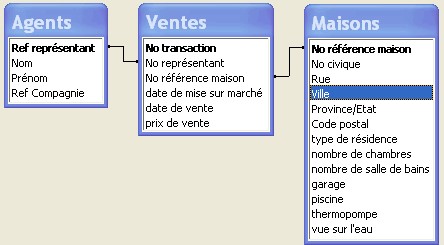 Question 8Quel est le type de la relation entre les tables agents et ventes ?Question 8Quel est le type de la relation entre les tables agents et ventes ?1 à 1 Question 8Quel est le type de la relation entre les tables agents et ventes ?Question 8Quel est le type de la relation entre les tables agents et ventes ?Question 8Quel est le type de la relation entre les tables agents et ventes ?1 à plusieurs Question 8Quel est le type de la relation entre les tables agents et ventes ?Question 8Quel est le type de la relation entre les tables agents et ventes ?Question 8Quel est le type de la relation entre les tables agents et ventes ?Plusieurs à plusieurs Question 9Quel est le type de la relation entre les tables agents et maisons ?  1 à 1 1 à 1 1 à 1 Question 9Quel est le type de la relation entre les tables agents et maisons ?  1 à plusieurs 1 à plusieurs 1 à plusieurs Question 9Quel est le type de la relation entre les tables agents et maisons ?  Plusieurs à plusieurs Plusieurs à plusieurs Plusieurs à plusieurs Question 10 Lorsqu’il existe une relation de plusieurs à plusieurs entre deux tables, il faut : Échanger les clés primaires Échanger les clés primaires Échanger les clés primaires Question 10 Lorsqu’il existe une relation de plusieurs à plusieurs entre deux tables, il faut : Regrouper les deux tables en une seule table Regrouper les deux tables en une seule table Regrouper les deux tables en une seule table Question 10 Lorsqu’il existe une relation de plusieurs à plusieurs entre deux tables, il faut : Créer une table intermédiaire Créer une table intermédiaire Créer une table intermédiaire 